Positive Resolution Procedure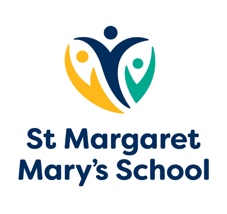 At St Margaret Mary’s School we believe we need to communicate clearly that issues or concerns are to be resolved in respectful and appropriate ways.  It is important that grievances are kept confidential and that a time of reflection takes place.  Verbal and non-verbal communication should be respectful and uphold the dignity of all involved.